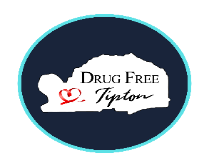 5 min.Welcome/IntroductionsCoalition Chair5 min.MinutesCoalition Chair5 min.Information and EventsYouth Advisory Council UpdateCorn hole FundraiserInternational Overdose Awareness Fiscal Agent Change and Move
Kirsty-RheHannahRobin S.5 min.Reduce Youth Substance Use: AlcoholQuarterly Compliance Checks updateWriting STOP Act Grant – due June 2022 Actions NeededContinued Quarterly Compliance ChecksHannah5 min.Reduce Youth Substance Use: MarijuanaLegislative UpdateRobin R.5 min.Reduce Youth Substance Use: Tobacco/vapingVape Classes – next class June 14, 2022Hannah10 min.Reduce Youth Substance Use: RXNational Drug Take Back Day/Church Take Back Day Updates Fentanyl Awareness DayKirsty-Rhe5 minDisaster ReliefPsychological First Aid Trainings-https://arc.csod.com/selfreg/register.aspx?c=edge%20ext       Robin R.5 min.Community Announcements  Robin S.Next Meeting Date:June 16, 2022  9:00 AM    Tipton County Sheriff’s Office  and Zoom